Про внесення змін до рішеньвиконавчого комітету Черкаської міської  ради про демонтаж тимчасових спорудВідповідно до пункту а статті 30, пункту а статті 31, статті 40 Закону України «Про місцеве самоврядування в Україні», пунктом 6 частини першої статті 17 Закону України «Про благоустрій населених пунктів», пункту 8.4.1. Правил благоустрою міста Черкаси, затверджених рішенням Черкаської міської ради від 28.09.2023 № 47-14, розглянувши пропозиції управління інспектування Черкаської міської ради щодо продовження терміну для проведення демонтажу тимчасових споруд, виконавчий комітет Черкаської міської радиВИРІШИВ:1. Внести зміни до рішень виконавчого комітету Черкаської міської ради про демонтаж тимчасових споруд згідно з додатком, а саме: 1.1. Пункт 1. рішень викласти у такій редакції:«Робочій групі з демонтажу незаконно розміщених об’єктів на території міста Черкаси (Коломієць С.А.):».1.2. Продовжити термін наданий робочій групі з демонтажу незаконно розміщених об’єктів на території міста Черкаси (Коломієць С.А.) для проведення демонтажу тимчасових споруд.2. Контроль за виконанням рішення покласти на начальника управління інспектування Черкаської міської ради Коломійця С.А.Міський голова                                                   	            Анатолій БОНДАРЕНКО                                                                                       Додаток                                                                                       ЗАТВЕРДЖЕНО                                                                                       рішення виконавчого комітету                                                                                    від ____________ № _______Перелік рішень виконавчого комітету Черкаської міської ради про демонтаж тимчасових споруд, до яких внесено зміни в частині продовження терміну для проведення демонтажуНачальник управління                                                      Станіслав КОЛОМІЄЦЬ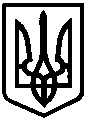 УКРАЇНАЧЕРКАСЬКА МІСЬКА РАДАУПРАВЛІННЯ ІНСПЕКТУВАННЯ18001, м. Черкаси, вул. Благовісна, 170, каб. 21, тел. 36-05-73e-mail: uprav.insp@gmail.com, код ЄДРПОУ 40955685ПОЯСНЮВАЛЬНА ЗАПИСКАдо проекту рішення виконавчого комітету Черкаської міської ради «Про внесення змін до рішень виконавчого комітету Черкаської міської ради про демонтаж тимчасових споруд»Відповідно до пункту 2.30 Порядку розміщення тимчасових споруд для провадження підприємницької діяльності, затвердженого наказом Міністерства регіонального розвитку, будівництва та житлово-комунального господарства України від 21.10.2011 № 244 у разі закінчення строку дії, анулювання паспорта прив’язки, самовільного встановлення тимчасової споруди (далі - ТС) така ТС підлягає демонтажу.Рішенням виконавчого комітету Черкаської міської ради від 07.11.2023 
№ 1708 утворено робочу групу з демонтажу незаконно розміщених об’єктів на території міста Черкаси та визнано таким, що втратило чинність рішення виконавчого комітету Черкаської міської ради від 16.10.2013 № 1153 «Про робочу групу з впорядкування території м. Черкаси, підготовки та проведення демонтажу тимчасових споруд».У 2023 році на виконання рішень прийнятих виконавчим комітетом Черкаської міської ради про демонтаж тимчасових споруд, робочою групою з демонтажу незаконно розміщених об’єктів на території міста Черкаси (далі – Робоча група) із залученням підрядної організації демонтовано 23 тимчасові споруди. Відповідно до пункту 1.1. даних рішень, робочій групі для проведення демонтажу ТС надано термін до 31.12.2023.У зв’язку з тим, що частина рішень про демонтаж ТС не була виконана у 2023 році, управлінням інспектування підготовлено проект рішення про внесення змін до рішень виконавчого комітету Черкаської міської ради про демонтаж тимчасових споруд в частині продовження терміну наданого для проведення демонтажу.Відповідно до протокольного доручення Черкаської міської ради від 22.12.2023 № ПД-9-1187, при підготовці проекту рішення про демонтаж незаконних ТС управління інспектування не обмежується терміном виконання 1 рік та не вказує у проекті рішення термін його виконання.Начальник управління                                                      Станіслав КОЛОМІЄЦЬОбодовський Дмитро36-05-73№Рішення виконавчого комітету Черкаської міської ради про демонтаж ТС, дата та номерАдреса розміщення ТСВласник1від 13.06.2023 № 652 «Про демонтаж тимчасової споруди по проспекту Хіміків, біля будинку № 45»по проспекту Хіміків, біля                          будинку № 45ФОП Амелін Олег Юрійович2від 13.06.2023 № 654 «Про демонтаж тимчасової споруди по вулиці Різдвяній, 89»по вулиці Різдвяній, 89ФОП Коваленко Маргарита Петрівна3від 13.06.2023 № 657 «Про демонтаж тимчасової споруди по бульвару Шевченка, біля будинку 396»по бульвару Шевченка, біля будинку 396ПП «Чумацький шлях – 1»4від 13.06.2023 № 661 «Про демонтаж тимчасової споруди по просп. Перемоги, біля будинку № 48»по просп. Перемоги, біля будинку № 48Власник невідомий5від 06.07.2023 №760 «Про демонтаж тимчасових споруд біля житлового будинку № 3 по вул. Сінній»біля житлового будинку 
№ 3 по вул. Сінній ( шість ТС)Власники невідомі6від 06.07.2023 №761 «Про демонтаж тимчасової споруди біля житлового будинку № 243 по вул. Гетьмана Сагайдачного»біля житлового будинку № 243 по вул. Гетьмана СагайдачногоФОП Дон Вячеслав Миколайович7від 06.07.2023 №763 «Про демонтаж тимчасової споруди біля житлового будинку № 409 по бульв. Шевченка»біля житлового будинку № 409 по бульв. ШевченкаСаакян Армен Агаронович8від 06.07.2023 №766 «Про демонтаж тимчасової споруди біля житлових будинків № 25 – 29                                              по вул. Симиренківській»біля житлових будинків № 25 – 29 по вул. СимиренківськійФОП Дон Вячеслав Миколайович9від 06.07.2023 №767 «Про демонтаж тимчасової споруди біля житлового будинку № 15 по вул. Сінній»біля житлового будинку № 15 по вул. СіннійФОП Міняйло Валерій Володимирович10від 06.07.2023 №768 «Про демонтаж тимчасової споруди біля житлового будинку № 92 по вул. Сергія Амброса»біля житлового будинку № 92 по вул. Сергія АмбросаВласник невідомий11від 06.07.2023 №769 «Про демонтаж тимчасової споруди біля житлового будинку № 231 по вул. Гетьмана Сагайдачного»біля житлового будинку № 231 по вул. Гетьмана СагайдачногоЯременко Юрій Володимирович12від 06.07.2023 №770 «Про демонтаж тимчасової споруди біля житлового будинку № 257 по вул. Гетьмана Сагайдачного»біля житлового будинку № 257 по вул. Гетьмана СагайдачногоФОП Жура Сергій Савович13від 06.07.2023 № 772 «Про демонтаж тимчасової споруди на розі вул. Пастерівської та вул. Капітана Пилипенка»на розі вул. Пастерівської та вул. Капітана ПилипенкаФОП Дон Вячеслав Миколайович14від 06.07.2023 № 773 «Про демонтаж тимчасової споруди по вулиці Гоголя, 290»по вулиці Гоголя, 290ФОП Шмагайло Віктор Юрійович15від 06.07.2023 № 774 «Про демонтаж тимчасової споруди по вулиці Небесної Сотні, 38»по вулиці Небесної Сотні, 38ТОВ «Ековторсвіт»16від 11.07.2023 № 824 «Про демонтаж тимчасової споруди біля житлового будинку № 258 по вул. Гоголя»біля житлового будинку № 258 по вул. ГоголяФОП Ткаченко Іван Макарович17від 11.07.2023 № 825 «Про демонтаж тимчасової споруди по просп. Перемоги, біля будинку № 36»по просп. Перемоги, біля будинку № 36ФОП Дзюбан Тетяна Григорівна18від 11.07.2023 № 827 «Про демонтаж тимчасової споруди на розі вул. Чигиринської та вул. Петра Дорошенка»на розі вул. Чигиринської та вул. Петра ДорошенкаФОП Задорожний Роман Олександрович19від 11.07.2023 № 837 «Про демонтаж тимчасової споруди біля житлового будинку № 11 по вул. Юрія Іллєнка»біля житлового будинку № 11 по вул. Юрія ІллєнкаВласник невідомий20від 11.07.2023 № 838 «Про демонтаж тимчасової споруди біля житлового будинку № 132 по бульв. Шевченка»біля житлового будинку № 132 по бульв. ШевченкаТОВ «Ековторсвіт»21від 11.07.2023 № 840 «Про демонтаж тимчасової споруди біля житлового будинку № 46 по вул. Припортовій»біля житлового будинку № 46 по вул. ПрипортовійВласник невідомий22від 11.07.2023 № 841 «Про демонтаж тимчасової споруди біля житлового будинку № 132 по бульв. Шевченка»біля житлового будинку № 132 по бульв. ШевченкаВласник невідомий23від 25.07.2023 № 934 «Про демонтаж тимчасової споруди по бульв. Шевченка, 396 зі сторони вул. Новопречистенської»по бульв. Шевченка, 396 зі сторони вул. НовопречистенськоїВласник невідомий24від 25.07.2023 № 935 «Про демонтаж тимчасової споруди по вул. Смілянській, 130/2»по вул. Смілянській, 130/2ТОВ «Віш – інвест»25від 25.07.2023 № 937 «Про демонтаж тимчасової споруди біля житлового будинку № 222 по бульв. Шевченка»біля житлового будинку № 222 по бульв. ШевченкаВласник невідомий26від 11.08.2023 № 1027 «Про демонтаж тимчасової споруди по вул. Смілянській, біля будівлі 159/3»по вул. Смілянській, біля будівлі 159/3Власник невідомий27від 11.08.2023 № 1028 «Про демонтаж тимчасової споруди по вул. Смілянській, біля будівлі 159/3»по вул. Смілянській, біля будівлі 159/3Власник невідомий28від 11.08.2023 № 1029«Про демонтаж тимчасової споруди по вул. Смілянській, біля будівлі 159/3»по вул. Смілянській, біля будівлі 159/3Власник невідомий29від 11.08.2023 № 1030«Про демонтаж тимчасової споруди по вул. Смілянській, біля будівлі 159/3»по вул. Смілянській, біля будівлі 159/3Власник невідомий30від 11.08.2023 № 1031«Про демонтаж тимчасової споруди по вул. Смілянській, біля будівлі 159/3»по вул. Смілянській, біля будівлі 159/3Власник невідомий31від 11.08.2023 № 1032«Про демонтаж тимчасової споруди по вул. Смілянській, біля будівлі 159/3»по вул. Смілянській, біля будівлі 159/3Власник невідомий32від 11.08.2023 № 1033«Про демонтаж тимчасової споруди по вул. Смілянській, біля будівлі 159/3»по вул. Смілянській, біля будівлі 159/3Власник невідомий33від 11.08.2023 № 1034«Про демонтаж тимчасової споруди по вул. Смілянській, біля будівлі 159/3»по вул. Смілянській, біля будівлі 159/3Власник невідомий34від 11.08.2023 № 1035«Про демонтаж тимчасової споруди по вул. Смілянській, біля будівлі 159/3»по вул. Смілянській, біля будівлі 159/3Власник невідомий35від 11.08.2023 № 1036«Про демонтаж гаражів між житловим будинком по вул. Героїв Дніпра, 65 та земельною ділянкою по вул. Героїв Дніпра, 67»між житловим будинком по вул. Героїв Дніпра, 65 та земельною ділянкою по вул. Героїв Дніпра, 67 (шість гаражів)Власники невідомі36від 29.08.2023 № 1170 «Про демонтаж тимчасової споруди по вулиці Надпільній, 411»по вулиці Надпільній, 411Власник невідомий37від 29.08.2023 № 1169 «Про демонтаж тимчасової споруди на розі вул. Сумгаїтської та вул. Прикордонника Лазаренка»на розі вул. Сумгаїтської та вул. Прикордонника ЛазаренкаВласник невідомий38від 29.08.2023 № 1173 «Про демонтаж тимчасової споруди біля житлового будинку № 42 по вул. Смілянській»біля житлового будинку № 42 по вул. СмілянськійВласник невідомий39від 29.08.2023 № 1172 «Про демонтаж тимчасової споруди по вул. Онопрієнка, 2»по вул. Онопрієнка, 2Власник невідомий